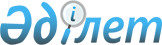 Об определении мест для размещения агитационных печатных материалов для всех кандидатов в депутаты Мажилис Парламента и маслихатов
Республики Казахстан
					
			Утративший силу
			
			
		
					Постановление Бескарагайского районного акимата Восточно-Казахстанской области от 28 ноября 2011 года N 485. Зарегистрировано Управлением юстиции Бескарагайского района Департамента юстиции Восточно-Казахстанской области 07 декабря 2011 года за N 5-7-105. Утратило силу постановлением Бескарагайского районного акимата Восточно-Казахстанской области от 28 февраля 2012 года N 84

      Сноска. Утратило силу постановлением Бескарагайского районного акимата Восточно-Казахстанской области от 28.02.2012 N 84.

      

      В соответствии со статьей 28 Конституционного Закона Республики Казахстан от 28 сентября 1995 года «О выборах в Республике Казахстан», акимат Бескарагайского района ПОСТАНОВЛЯЕТ:



      1. Определить места для размещения агитационных печатных материалов для всех кандидатов в депутаты Мажилиса Парламента и маслихатов Республики Казахстан и оснастить их стендами, щитами, тумбами на условиях, обеспечивающих равные права для всех кандидатов (приложение).



      2. Контроль за исполнением настоящего постановления возложить на заместителя акима района Мирашева К. К. и акимов сельских округов.



      3. Настоящее постановление вводится в действие по истечении десяти календарных дней после дня его первого официального опубликования.

      

      

      Аким района                                      К. Байгонусов

      

      Согласовано:

      

      Председатель районной территориальной

      избирательной комиссии                           Е. Рахметуллин

      Приложение

      к постановлению акимата

      Бескарагайского района

      от 28 ноября 2011 года

      № 485 

Места для размещения агитационных печатных материалов для всех кандидатов депутатов Мажилиса Парламента и маслихатов Республики Казахстан по Бескарагайскому району.
					© 2012. РГП на ПХВ «Институт законодательства и правовой информации Республики Казахстан» Министерства юстиции Республики Казахстан
				Населенные

пунктыМесто расположенияКоличество

стендовРазмеры

стендовГлуховский сельский округГлуховский сельский округГлуховский сельский округГлуховский сельский округГлуховкаВозле школы ул. М. Маметовой, дом 101 1,70 х 1,20ГлуховкаВозле ГУ «Аппарата акима Глуховского сельского округа» ул. Советская, дом 241 3,0 х 1,20БелокаменкаВозле школы, ул. 60 лет Октября (б\н)11,70 х 1,20БерлыкВозле школы (наименований улиц нет)11,80 х 1,30СтеклянкаВозле школы, ул. Новостройки (без номера)11,60 х 1,20ДжеландыВозле конторы лесхоза, ул. Ленина, дом 2713,2 х 1,50ДжеландыВозле школы, ул. Ленина, дом 2511,60 х 1,10Старая КрепостьВозле теплицы (наименований улиц нет)11,80 х 1,10М-Владимировский сельский округМ-Владимировский сельский округМ-Владимировский сельский округМ-Владимировский сельский округМ-ВладимировкаГУ «Аппарата акима М-Владимировского сельского округа», ул. Горького, дом 18 А11,40 х 2,0М-ВладимировкаВнутри школы, ул. Школьная, (без номера)11,40 х 2,0БозталВозле школы (наименовании улиц нет, без номера)12,70 х 1,10Сосновский сельский округСосновский сельский округСосновский сельский округСосновский сельский округСосновкаГУ «Аппарата акима Сосновского сельского округа, ул. Ленина, дом 8411,5 х 2,0КоянбайВозле школы, ул. Сейфуллина, (без номера)13,5 х 1,20Морозовский лесхозВозле конторы лесхоза, ул. Куйбышева, дом 2214,2 х 1,30Семиярский сельский округСемиярский сельский округСемиярский сельский округСемиярский сельский округСемияркаВозле школы, ул. М. Каирбаева, дом 1611,80 х 2,50СемияркаГУ «Аппарата акима Семиярского сельского округа, ул. Горького, дом 3011,50 х 2,50КривинкаВозле школы, ул. Ленина (без номера)11,50 Х 2,00ГрачиВозле школы, ул. Абая (без номера)11,50 х 2,30ЛеснойВозле школы, 3 квартал11,20 х 2,20Семеновский сельский округСеменовский сельский округСеменовский сельский округСеменовский сельский округСеменовкаВозле школы, ул. Чернышевского, дом 1012,0 х 3,0УндрусВозле школы, ул. Ленина, дом 512,0 х 3,0Семеновское лесничествоВозле конторы лесничества (без наименовании, без номера)11,50 х 2,20Донгулекское лесничествоВозле конторы лесничества (без наименовании, без номера)11,50 х 2,30Канонерский сельский округКанонерский сельский округКанонерский сельский округКанонерский сельский округКанонеркаВозле школы, ул. Маяковского, дом 2912,0 х 3,0Кара-МурзаВозле школы, ул. Лесная, дом 2212,0 х 1,50КарабашВнутри конторы Джемурского лесничества (нет улиц)11,50 х 1,50Бескарагайский сельский округБескарагайский сельский округБескарагайский сельский округБескарагайский сельский округБескарагайВозле Дома культуры, ул. Ауэзова, дом 1111,50 х 2,0БескарагайГосударственное многоотраслевое коммунальное предприятие «Водник» улица Сейфуллина дом 10611,50 х 2,0БескарагайВозле магазина «Анара», ул. Ауэзова, дом 2811,50 х 2,0Долонский сельский округДолонский сельский округДолонский сельский округДолонский сельский округДолоньГУ «Аппарата акима Долонского сельского округа, ул. Абая, дом 1111,60 х 2,55БоденеВозле АТС «Казахтелеком», ул. Молдажанова (без номера)11,80 х 1,50ЧеремушкаВозле здания неполной школы ул. Школьная (без номера)11,60 х 1,20МостикВозле конторы Долонского филиала ГУ ГЛПР «Семей Орманы», ул. Ленина (без номера)11,80 х 1,35Бегенский сельский округБегенский сельский округБегенский сельский округБегенский сельский округБегеньВозле школы ул. Ленина, дом 320,70 х 1,20ЖандосВозле магазина «Центральный» (без наименовании, без номера)0,70 х 1,20Лесхоз БегенскийВозле школы, ул. Степная, дом 10,70 х 1,20Баскольский сельский округБаскольский сельский округБаскольский сельский округБаскольский сельский округН-НиколаевкаВозле школы, ул. Школьная, дом 110,50 х 2,0Н-НиколаевкаВозле СВА, ул. Ленина (без номера)10,50 х 0,50Н-НиколаевкаГУ «Аппарата акима Баскольского сельского округа», 1 мая, дом 3110,50 х 1,0БашкульВозле школы, ул. Абая (без номера)10,50 х 2,0Н-НиколаевкаВозле почты, ул. Абая (без номера)10,50 х 2,0БукебайВозле конторы лесничества, ул. Тополевая (без номера)10,50 х 2,0БукебайВозле почтового отделения связи, ул. Солнечная (без номера)10,50 х 1,0